Об утверждении плана мероприятий по профилактике противодействия терроризма и экстремизма на территории  муниципального образования Ромашкинский сельсовет на 2018 год 
	В соответствии со ст. 4 Федерального закона 114-ФЗ от 25.07.2002 г. «О противодействии экстремистской деятельности», п. 7.1 ч.1 ст. 14 Федерального закона 131-ФЗ от 06.10.2003 «Об общих принципах организации местного самоуправления в Российской Федерации, Устава муниципального образования Ромашкинский сельсовет Курманаевского района, в целях профилактики противодействия терроризма и экстремизма:1. Утвердить план мероприятий по профилактике противодействия терроризма и экстремизма на территории муниципального образования Ромашкинский сельсовет на 2018 год согласно приложению. 
          2. Контроль за исполнением настоящего постановления оставляю за собой. 3.Постановление  вступает в  силу со дня его подписания  и подлежит опубликованию в газете «Вестник» Ромашкинского сельсовета.Глава муниципального образования                                     Д.В. МельниковРазослано: в дело, районной администрации, прокурору района.Приложение к постановлению от 12.01.2018г. № 04-пПлан мероприятий по профилактике противодействия терроризма и экстремизма на территории муниципального образования Ромашкинский сельсовет на 2018 год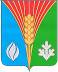 АдминистрацияМуниципального образованияРомашкинский сельсоветКурманаевского районаОренбургской областиПОСТАНОВЛЕНИЕ12.01.2018г    № 04-п№ п/пНаименование мероприятийСрокиисполненияОтветственные 1.Об обеспечении антитеррористической защищенности (в том числе противопожарной) объектов культуры, социальной сферы МО Ромашкинский сельсоветВ течении годаЧлены комиссииГлава администрации2.О состоянии профилактической работы по противодействию терроризму на территории МО Ромашкинский сельсовет1 кварталЧлены комиссииГлава администрации3.Проведение в Доме Творчества тематических митингов-концертов,  встреч с ветеранами локальных войн и конфликтов, круглых столов по вопросам воспитания патриотизма, предупреждения радикализации молодежи, вовлечения ее в экстремистскую или иную противоправную деятельность, мероприятий, направленных на освещение религиозных и национальных праздников, с привлечением общественности1 кварталЧлены комиссииДиректор ДТ4.Уточнение перечня заброшенных домов расположенных на территории сельского поселения1 кварталГлава администрации5.Организация и проведение проверки готовности сил и средств, предназначенных для ликвидации чрезвычайных ситуаций при возможных террористических актах2 кварталЧлены комиссииГлава администрации6.О миграционной ситуации на территории района и выявлении незаконных мигрантов, планируемые и принимаемые меры2 кварталЧлены комиссииГлава администрации7.О подготовке образовательного учреждения  к новому учебному году  антитеррористическая (в.т.ч противопожарная) защищенность, проведение массовых мероприятий связанных с Днём знаний  3 кварталЧлены комиссииДиректор Ромашкинской СОШ8.Об антитеррористической защищенности  объектов водоснабжения и водообеспечения3 кварталЧлены комиссииГлава администрации9.О проводимых мероприятиях по вопросам  пропаганды антитеррористической защищенности, работа со средствами массовой информации4 кварталЧлены комиссииГлава администрации10.О деятельности Антитеррористической комиссии  за 2018 год, постановка задач на 2019 год. Утверждение плана работы комиссии на 2019 год4 кварталЧлены комиссииГлава администрации11.О проводимых мероприятиях по обеспечению безопасности населения, объектов жизнеобеспечения при подготовке и проведению новогодних праздников (организация дежурства, готовность служб4 квартал Члены комиссииГлава администрации